Ensayo sobre biotecnología  La biotecnología es una herramienta para resolver los principales problemas que afectan a la agricultura. La gama de beneficios de la biotecnología va mucho más allá de los aspectos medioambientales y económicos para los agricultores. Los consumidores ya se benefician de una alimentación más sana y cabe esperar que este beneficio aumente considerablemente. Los consumidores pronto verán cultivos biotecnológicos con mayor contenido de nutrientes. En mi opinión, la biotecnología es un avance tecnológico y, como todo, tiene sus ventajas e inconvenientes según su uso. En el caso del uso de la biotecnología en la ciencia, podemos encontrar curas para las enfermedades o incluso formas de prevenirlas, pero por otro lado, nos encontramos con descubrimientos como la clonación en los que juegan a ser Dios. La biotecnología utilizada en la agricultura demuestra que los alimentos modificados genéticamente son el producto de la transferencia de genes de otra especie completamente diferente, mediante un proceso artificial que nunca se produciría de forma natural. El gen insertado en la planta determina la presencia específica de una nueva proteína y, como resultado, el OMG adquiere una nueva función o una nueva gama. Aplicando esta tecnología a la agricultura, nos encontramos con que sus beneficios y usos no son adecuados para nuestro entorno. Los beneficios incluyen.  Un cultivo de crecimiento más rápido. 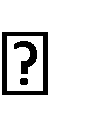 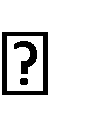  Nuevas variedades.  Cultivos resistentes a plagas y enfermedades.  Cultivos resistentes a condiciones ambientales extremas. Menos uso de pesticidas y alimentos más nutritivos.  Mejora del sabor, el tamaño y la calidad de los productos Y en el uso inapropiado encontramos.  Pérdida de biodiversidad  Degradación del ecosistema  Introducción de organismos exóticos en el medio ambiente  Amplia gama de cultivos individuales  Daños a las especies Por lo tanto, la introducción de la biotecnología siempre tendrá dos caras, la positiva y la negativa, que serán objeto de debate para muchos actores, cada uno de los cuales argumentará su punto de vista en función de "las circunstancias económicas, sociales, políticas, etc.". En el entorno en el que vivo, la biotecnología está muy avanzada, ya sea en los alimentos que comemos, en los concentrados que damos a los animales, en la maquinaria que utilizamos en la agricultura, o incluso en los fármacos que utilizamos para aliviar enfermedades, lo que nos demuestra que ya está presente en nuestra vida cotidiana, y sólo queda decidir cuándo tenemos la opción de aplicarla en el campo, y si la aplicamos o sabemos que la estamos utilizando él, tomar las máximas precauciones para no causar un daño irreparable al mundo. Conclusión   Vemos que la biotecnología o tecnobiología es muy importante para nuestra vida cotidiana, porque aunque no seamos conscientes de ello directa o indirectamente, utilizamos o consumimos algunas aplicaciones de la biotecnología, ya sea en nuestra alimentación o en el uso de algunos medicamentos, y utilizamos en cierta medida los descubrimientos que se hacen cada día en este importante campo, el campo responsable de muchas cosas inimaginables. Se podría decir que dependemos de ellos en gran medida. Este importante campo es responsable de muchas cosas inimaginables, y podría decirse que dependemos de ellas en cierta medida. Como se ha comentado en este artículo, la biotecnología acompaña nuestro trabajo diario día tras día, por lo que debemos reconocer que, aunque sea invisible a simple vista, la biotecnología va de la mano de los nuevos inventos tecnológicos en la sanidad, la agricultura, la alimentación, la medicina, la industria y muchos otros campos. 